Объемные гвоздики из салфетокОбъемные цветы всегда смотрятся оригинально на плоской поверхности. Подобную технику можно использовать как для открыток, так и для аппликаций с детьми. В качестве цветов на открытках или аппликациях к 9 мая всегда выбирают гвоздики. Для этого понадобится:трехслойные бумажные салфетки красного цветаножницыниткиклей для приклеивания к основаниюЕсли вы используете бумажные салфетки, то из одной получается 8 цветов диаметром 6-7 см. Ход работы:С каждого края салфетки оторвите по 1 см по периметру. Каждую салфетку разорвать пополам, чтобы получилось 8 одинаковых прямоугольников с рваными краями. Каждый прямоугольник сложить гармошкой и в центре свяжите нитью (или закрепите проволокой). Теперь можно приступать к оформлению цветка: каждый слой салфетки аккуратно отделите, и загните в центр, формируя гвоздику. 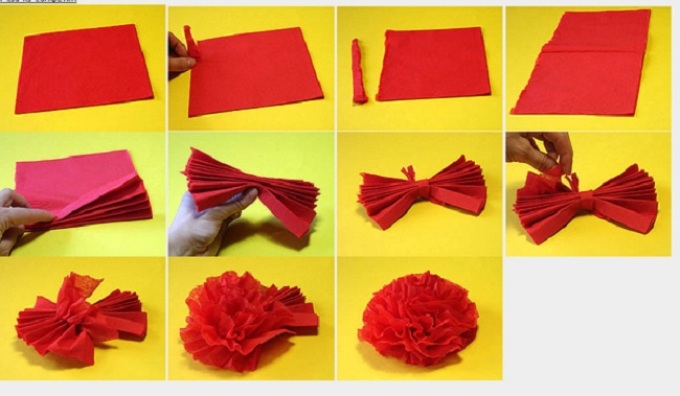 